EK-2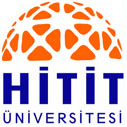               HİTİT UNIVERSITY                   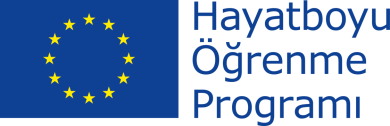        STAFF MOBILITY FOR TRAINING (STT)    TRAINING SCHEDULE2013/2014FIRST WEEK*If your mobility is more than one week, please specify the other week(s) in any other table. **It is mandatory that original training schedule indicate the training  activities of each day separately, be typewritten, prepared in triplicate, dully signed and stamped by both Home and Host Institutions before the commencement of Erasmus Training period of relevant Staff Member. 1st day:(../../20..)2nd day:(../../20..)3rd day:(../../20..)4th day:(../../20..)5th day:(../../20..)STAFF MEMBER:HOST INSTITUTION/ENTERPRISE:(ERASMUS ID if available)Erasmus Institutional Coordinator        (or Authorized Person) :Signature&Stamp HOME INSTITUTION/ERASMUS ID :               HİTİT UNIVERSITY/ TR CORUM 01Erasmus Institutional Coordinator : Signature&Stamp Assist. Prof. Gökçe MEREY